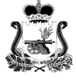 СОВЕТ ДЕПУТАТОВ КАТЫНСКОГО СЕЛЬСКОГО ПОСЕЛЕНИЯ СМОЛЕНСКОГО РАЙОНА СМОЛЕНСКОЙ ОБЛАСТИРЕШЕНИЕот  14 июня  2016 года                                                                   № 12О назначении публичных слушаний, установлении порядка учетапредложений по проекту решенияСовета депутатов Катынскогосельского поселения Смоленскогорайона Смоленской области«О внесении изменений в УставКатынского сельского поселенияСмоленского района Смоленской областиРуководствуясь пунктом 1 части 3 статьи 28, частью 4 статьи 44 Федерального закона от 6 октября 2003 года № 131-ФЗ «Об общих принципах организации местного самоуправления в Российской Федерации», Уставом Катынского сельского поселения Смоленского района Смоленской областиСОВЕТ  ДЕПУТАТОВ  КАТЫНСКОГО  СЕЛЬСКОГО  ПОСЕЛЕНИЯ СМОЛЕНСКОГО  РАЙОНА  СМОЛЕНСКОЙ  ОБЛАСТИ  РЕШИЛ:Установить следующий порядок учета предложений по проекту решения «О внесении изменений в Устав Катынского сельского поселения Смоленского района Смоленской области» и участия граждан в его обсуждении:1. В целях ознакомления граждан проект размещается на официальном сайте Администрации Катынского сельского поселения Смоленского района Смоленской области в информационно-телекоммуникационной сети Интернет и опубликовывается в газете «Сельская правда».          2. Прием предложений от граждан осуществляется до 07 июня 2016 года, предложения в письменной форме принимаются по адресу: Смоленская область, Смоленский район, с. Катынь, ул. Витебское шоссе, д6а.3. Поступившие от граждан предложения рассматриваются и передаются для проведения анализа Администрации Катынского сельского поселения Смоленского района Смоленской области.4. Советом депутатов Катынского сельского поселения Смоленского района Смоленской области назначаются публичные слушания.Публичные слушания по проекту решения «О внесении изменений в Устав Катынского сельского поселения Смоленского района Смоленской области» состоятся 08.07.2016 года в 16:00 по адресу: Смоленский район, п. Авторемзавод, д.19б помещение актового зала СОГПОУ «Техникум отраслевых технологий». 5. На заседании Совета депутатов Катынского сельского поселения Смоленского района Смоленской области принимается (утверждается) решение «О внесении изменений в Устав Катынского сельского поселения Смоленского района Смоленской области»6. Решение «О внесении изменений в Устав Катынского сельского поселения Смоленского района Смоленской области» размещается на официальном сайте Администрации Катынского сельского поселения Смоленского района Смоленской области в информационно-телекоммуникационной сети Интернет и опубликовывается в газете «Сельская правда».Глава муниципального образованияКатынского сельского поселенияСмоленского района Смоленской области	В.Э.Трусов